Трудовое воспитание в семье и школе учащихся с интеллектуальными нарушениями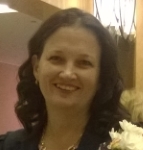 Смирнова Евгения ВячеславовнаУчитель начальных классовМуниципальное бюджетноеобщеобразовательное учреждение«Общеобразовательная школа «Возможность»для детей с ограниченными возможностями здоровьяг. Дубны Московской области» (школа «Возможность»)адрес: ул. Попова, д. 9, г. Дубна, Московская областьE-mail: vozm@uni-dubna.ruE-mail педагога: sevsvo@yandex.ruГлавное условие для благоприятного развития ребёнка с нарушением интеллекта – правильная организация его семейного воспитания.Роль родителей детей с нарушениями интеллекта трудно переоценить. Воспитание глубоко умственно отсталого ребёнка требует много терпения, настойчивости, понимания и часто даже педагогической изобретательности. Однако правильный подход, повседневное приучение ребёнка к выполнению посильных заданий со временем окупают себя. Так как ребёнок из требующего постоянной опеки и ухода существа, становится самостоятельно обслуживающим себя маленьким человечком и, даже в меру своих сил помощником родителей.Именно в семье идёт первоначальное воспитание! В семье ребёнка можно обучить многому: обслуживанию себя, выполнять поручения и несложные виды труда, общаться с другими людьми. Необходимо использовать склонности, привязанности, которые есть у детей, - любовь к музыке, прогулкам, интерес к определённым игрушкам и играм – как меру поощрения и стимуляции выполнения менее приятных, но необходимых заданий.Все обучение в школе и дома должно проводиться методом предметно – практической деятельности учащихся с речевым сопровождением и должно быть направленно на выработку пусть примитивных, но осмысленных, правильных представлений по пройденному материалу и практических умений.Коррекция развития детей с нарушениями интеллекта, особенно младшего возраста, должна осуществляться преимущественно в тех видах деятельности, которые характерны для детей раннего и дошкольного возраста.К задачам семейного воспитания детей с нарушениями интеллекта можно отнести:1. Обеспечить максимально возможную для данного ребенка самостоятельность в бытовом и санитарно – гигиеническом обслуживании себя;2. Выработать положительное отношение к посильным видам труда, готовность к помощи в хозяйственно – бытовом труде в семье, умение выполнять несложные виды этого труда;3. Сформировать привычку и положительную установку к определенному виду труда в течение установленного времени;4. Выработать твердые навыки выполнения ряда операций в каком-либо виде труда;5. По индивидуальным возможностям каждого научить переключаться с выполнения одной знакомой операции на другую, выполнять несколько взаимосвязанных операций последовательно, осуществлять подсчет (до десяти и десятками);6. Научить осуществлять действия совместно с товарищами или родителями. Задачи трудового воспитания состоят в том, чтобы сформировать у детей понимание необходимости для каждого человека участия в труде. В труде необходимо воспитывать черты высокой морали доброго, порядочного человека — производителя материальных ценностей. Наряду с этим нужно учить детей (особенно подростков) трудовым умениям и навыкам, прививая им культуру труда, умение планировать и учитывать работу, организовывать свой трудовой процесс, аккуратно и бережно относиться к рабочему месту, орудиям труда, материалу.В любой работе ребёнок знакомится со свойствами материалов, инструментов, сравнивает их, устанавливает отношения, существующие между ними, планирует работу, создает в воображении будущий предмет труда, а все это способствует развитию мышления. Большое значение здесь имеет логика и последовательность производственных операций. Получение словесных инструкций при выполнении трудовых операций поморгает детям с нарушениями интеллекта лучше понимать устную речь, а развернутые отчеты о проделанной работе помогают активно развивать их речь. То есть после проделанной работы у таких детей необходимо спрашивать, что он делал, как и последовательность выполнения. Так, например, не заправить кровать без простыни, или чтобы полить цветы необходимо сначала налить в лейку воды, потом подойти к цветку проверить, если земля у него сухая, то нужно полить, а если земля мокра, то переходим к другому цветку.Используя в процессе труда знания, полученные в классе на уроках, ребята их уточняют, более глубоко осознают. Так, труд в школе и дома выступает как средство, помогающее сознательности обучения ребенка с нарушением интеллекта. Участие в физическом труде положительно отражается и на общем физическом развитии ребёнка. А это тоже очень важная коррекционная задача, так как в физическом отношении ребенок с нарушением интеллекта часто отстает от своих сверстников.И, наконец, дети с нарушениями интеллекта требуют очень большого внимания при коррекции недостатков их эмоционально-волевой сферы. Негативизм, неуверенность в своих силах, легкая возбудимость одних и заторможенность других должны учитываться при организации трудовой деятельности детей.Необходимо учитывать индивидуальные особенности детей.Например, при ослабленном, неустойчивом внимании помогает выполнение таких трудовых заданий, которые требуют сосредоточенности (вышивка, прополка, шитье по картону). Индивидуалиста следует чаще подключать к выполнению коллективных заданий, чтобы он осознал силу коллектива; неуверенному ученику необходимо на первых порах задание облегчить, тогда он сможет убедиться в своих силах и т. д.Среди детей с нарушениями интеллекта есть дети с недостатками моторики (парезы, параличи). Но и эти дети должны найти свое место в труде. Им может подойти работа со специально приспособленной аппаратурой. Это будет не только средством коррекции физических недостатков, но и средством осознания ими необходимости подготовки к участию в общем труде людей.Таким образом, труд для таких детей имеет свои специфические задачи, которые можно назвать коррекционно-воспитательными. В связи с этим подготовка детей с нарушением интеллекта к участию в общественно полезном труде приобретает свою специфику.Трудовое воспитание детей с нарушениями интеллекта следует понимать не как изолированный от жизни процесс, а как создание атмосферы повседневного разумного человеческого труда на пользу себе и окружающим. Поскольку у детей дошкольного возраста многие представления и умения складываются на основе подражания, наблюдения, образца, то необходимо как можно чаще обращать их внимание на то, как трудятся взрослые, как из старых вещей сделать новые, как привести в порядок игрушки, книжки, мебель, одежду, пособия.Повседневная систематическая работа позволяет выработать у детей привычку трудиться для себя и своих близких, стремление помогать взрослым, желание участвовать в коллективном труде.Дети с нарушениями интеллекта начинают понимать пользу труда для благополучной жизни семьи, коллектива, в котором они живут.Трудовая деятельность весьма положительно сказывается и на их интеллектуальном развитии, в частности эффективно способствует формированию у них таких форм мышления, как наглядно-действенное и наглядно-образное.Особенности познавательной деятельности детей с нарушениями интеллекта накладывают отпечаток на их трудовые действия. В то же время труд влияет на развитие познавательных способностей детей. Обучая детей с нарушениями интеллекта определенному виду труда, воспитывая у него правильное отношение к труду, мы в то же время специальными приемами и методами преодолеваем трудности и недостатки его психического развития.Для того чтобы активизировать старших детей с нарушениями интеллекта на занятиях по труду, необходимо специальными приемами расширять их общий кругозор, развить у них познавательные интересы и навыки самостоятельной работы. Это означает, что на занятиях по труду нельзя ограничиваться выработкой у детей трудовых навыков. Не менее важно развивать познавательные компоненты трудовой деятельности: умения действовать по плану, организованно, точно и аккуратно, контролировать и корригировать свои действия, адекватно применять ранее усвоенные знания, навыки и умения; формировать ценные черты личности: трудолюбие, коллективизм, самостоятельность, дисциплинированность, настойчивость, инициативность и другие важные в социальном отношении качества.Наблюдения за детьми с нарушениями интеллекта на занятиях по труду и специальные исследования показывают, что существенный недостаток их трудовой деятельности состоит в неумении самостоятельно, без помощи взрослого, справиться с поставленной трудовой задачей. Этот недостаток обусловлен не только особенностями их психической деятельности, но и недооценкой самого взрослого важности воспитания самостоятельности в процессе трудового обучения.Ни один вид детского труда не осуществляется вне речевого общения детей, обобщения ими в виде речевых высказываний итогов своих действий, результатов труда. В процессе выполнения различных трудовых заданий и поручений, в ходе специальных занятий по ручному труду у детей с нарушениями интеллекта возникает стремление рассказать о том, что ими сделано, обменяться друг с другом своими впечатлениями.Успешность трудовой деятельности детей с нарушениями интеллекта во многом зависит от характера инструктажа. В ряде случаев такие дети оказываются не в состоянии самостоятельно реализовать сформулированную в общей форме инструкцию о цели и характере деятельности. Если их внимание специально не фиксировать на связях и отношениях, с учетом которых задание должно выполняться, они игнорируют многие из них, отклоняясь от конечной цели работы. Чтобы этого не было, необходимо сопровождать показ подробными объяснениями и указаниями, как следует конкретно выполнять ту или иную операцию, на что именно обращать внимание при ее осуществлении.Если задание относительно сложно для ребёнка, кроме подробных объяснений и указаний надо оказывать необходимую помощь в процессе самой деятельности. Помощь эта должна заключаться в контролировании и корригировании выполняемых операций, допускаемых ошибок и неточностей в работе.Так, при выполнении задания, следя за ходом действий ребёнка, необходимо останавливать его каждый раз, когда тот допускает ошибку, фиксируя на ней внимание и помогая осознать причину этой ошибки.Приходится уделять большое внимание развитию у детей умения выполнять задание, по образцу. Несмотря на то что образец находится перед ними, дети с нарушениями интеллекта часто не соотносят с ним отдельные свои операции и постройку в целом, допуская грубые ошибки и неточности, которых не было бы при сопоставлении выполняемых операций с особенностями строения образца. В результате готовый предмет сильно отличается от образца, имея с ним лишь некоторые сходные черты. Для них характерно неумение рационально организовать свою работу.Очень важно научить детей пользоваться необходимыми инструментами.Немаловажное значение имеет выработка у детей с нарушениями интеллекта правильных гигиенических привычек, умения принимать необходимую рабочую позу, не сутулиться, не перенапрягать себя, соответственно чередовать рабочие движения с паузами. Осуществляя необходимые мероприятия по охране труда детей, в то же время не забывать и о том, чтобы их закалять, вырабатывать способность к трудовым усилиям и выносливость.Дети с нарушениями интеллекта скорее устают, чем нормально развивающиеся. Переутомление приводит не только к нарушениям деятельности организма, но и к психическим нарушениям: ухудшению процессов восприятия, мышления, внимания. Переутомление снижает общую активность детей, нарушает самоконтроль и волевые процессы. Большую роль в повышении работоспособности детей играет их положительное отношение к работе, проявляемый к ней интерес.Основной особенностью детей с нарушениями интеллекта является трудность усвоения ими отвлеченных понятий, бедность конкретных представлений и понятий об окружающей действительности, бедность словарного запаса, недостаточная координация движений. Практическая деятельность учащихся по изготовлению разнообразных изделий дает родителям широкие возможности познакомить детей опытным, наглядным путем со свойствами материалов и простейшими инструментами для их обработки. Дети узнают первые радости от успеха, у них развивается самостоятельность, инициатива и настойчивость в решении трудовых задач, чувство ответственности. Особенно это чувство возрастает, когда дети видят, что сделанные ими вещи (закладки для книг, открытки, полочки, бусы для счета и т. д.) действительно нужны. К вещам, сделанным своими руками, дети проявляют и особую бережливость. Кроме воспитания этих качеств личности ребенка, ручной труд нужно использовать для развития познавательных интересов и закрепления знаний, полученных учащимися во время занятий в классе.Самообслуживание — первая трудовая обязанность ребенка. Уборка кровати, уход за платьем, обувью, уборка игрового и рабочего места — это те элементарные бытовые обязанности, с которыми необходимо знакомить дошкольника дома. Если в семье их не приучают к выполнению трудовых обязанностей, то у многих из них воспитывается иждивенчество. Самообслуживание является частью общественно полезного труда детей. Оно имеет важное значение для развития у школьников наиболее распространенных трудовых навыков, необходимых в жизни. Содержание в порядке, чистоте и сохранности дома, оборудования, уход за комнатными растениями (в младших классах), полная уборка дома, включая натирку полов и участие в ремонтных работах (в старших классах), уборка, содержание в чистоте и порядке спален, стирка мелких вещей и ремонт одежды и обуви — таков перечень дел, которыми могут заниматься дети с нарушением интеллекта. Самообслуживание требует четкого распределения трудовых обязанностей с учетом возрастных особенностей и состояния здоровья детей, а также требований санитарии и гигиены.Занимаясь самообслуживанием, дети учатся рациональным приемам работы. Этому помогают знания, полученные ими на предметных уроках, на уроках по ручному труду, домоводству. Сейчас в быту все более широко используются машины, облегчающие труд человека (электрическая швейная машина, пароварка, мультиварка, хлебопечка, стиральная машина, центрифуга, утюг, посудомойка и.др). Обращению с такими машинами дети учатся на уроках домоводства и дома.Для того чтобы труд по самообслуживанию понравился умственно отсталому ребенку, доставлял ему радость, мы должны обязательно учитывать его индивидуальные особенности и возможности. Не следует торопить его, досадовать на его медлительность или, напротив, излишнюю поспешность. Зачастую эти особенности поведения объясняются именно структурой дефекта при олигофрении. Нарекания приведут лишь к тому, что у ребенка появится негативное отношение к трудовому заданию, возникнет стремление уклониться от него. Навыки и умения, сноровка и аккуратность придут к таким детям постепенно. На первых же порах необходимо прежде всего вызвать стойкий интерес к деятельности, настойчиво и терпеливо добиваясь поставленной цели, и тогда дети вполне овладевают разнообразными формами труда по самообслуживанию.Использование инструментов, правильное расходование материалов, аккуратное и бережное обращение с рабочей одеждой помогают воспитать дисциплинированность, бережливость и аккуратность, вырабатывают навыки культуры труда. Повторяясь изо дня в день, трудовые операции по самообслуживанию способствуют выработке терпения, настойчивости и навыков самоконтроля.Трудовое воспитание предполагает овладение новыми, более сложными видами хозяйственно-бытового труда: ремонт книг и игрушек, стирка и глажение кукольной одежды, участие в уборке помещения не только своей группы, а и участка для прогулок. Выполнение большей части трудовых поручений, связанных с хозяйственно-бытовым трудом, воспитывает у детей умение действовать сообща, в коллективе. Мы привлекали их к совместным формам труда (вдвоем, втроем); он объясняет детям, что вместе они быстрее и лучше сделают порученное дело. Характер и глубина мотивации общественно полезного труда с возрастом усложняются и развиваются. Для младшего школьника это чаще всего труд по самообслуживанию -это умывание, одевание, раздевание. Чтобы дети могли принять участие в этих процессах, они должны освоить определенные действия и их последовательность.Труд по самообслуживанию помогает понять необходимость труда для других людей, для коллектива («Уберу свою постель, маме будет легче», «Не буду сорить, старшей сестре легче» «Не буду ломать игрушек и мебель, папе легче»). Мотивация эта бывает более ограниченной и узкой, связанной с достижением конкретной цели, не выходящей за пределы личного опыта ребенка.В старшем возрасте возможно более широкое привлечение детей к труду взрослых. Для этого следует использовать самые разнообразные ситуации — уборка комнаты после ремонта, сбор урожая, прополка огорода, подготовка к празднику и т. п. Важно, чтобы в ходе совместного дела дети почувствовали, ощутили, что трудиться нелегко, взрослые тратят много сил для того, чтобы жизнь протекала в порядке, чистоте, уюте.Заранее планируя совместный труд детей и взрослых, следует позаботиться о том, чтобы каждому ребенку обязательно нашлось реальное дело. Нельзя, чтобы одни дети работали, а другие наблюдали. Для каждого надо подготовить необходимые предметы, орудия труда, содержание общего дела.Любовь к природе рождается не только во время прогулок по лесу, но и в процессе заботы о ней, соприкосновения с ней. Труд в природе наилучшим образом решает задачу воспитания у детей с нарушениями интеллекта заинтересованного отношения к ней.Среди разнообразных и традиционных трудовых поручений, которые доступны таким детям, есть и связанные с уходом за животными. Для того чтобы :дети с нарушениями интеллекта поняли необходимость ухода за животными, осознали его важность, нужно очень доступно рассказать им о жизни тех зверюшек, с которыми они будут иметь дело. Следует объяснить детям, что, для того чтобы животные не болели, о них нужно постоянно заботиться: устроить им удобное жилище (аквариум с чистой водой, водорослями для рыб, клетку с жердочками для птиц), животным нужно обязательно давать корм, а то они погибнут.Дети должны получать четкие указания по уходу за животными, ибо они ответственны за состояние растений и животных, за порядок.Ценным в общественно полезном труде является и то, что он направлен на развитие инициативы детей. Эта особенность общественно полезного труда имеет большое значение в работе с детьми с нарушениями интеллекта, страдающими пассивным отношением к жизни.Часто у детей сравнительно легко удается вызвать желание трудиться. Но это желание не всегда бывает устойчивым, выработать же у наших школьников привычку повседневного участия в труде — дело довольно трудное. Это объясняется тем, что желание трудиться у многих детей развивается быстрее, чем способность к трудовым усилиям. Слабость мускулатуры, недостаточное развитие мелких мышц, несовершенство координации движений, неустойчивость интересов и внимания, а также недостаточное владение трудовыми навыками приводят к тому, что дети быстро утомляются и не всегда с желанием берутся за работу. Поэтому особое значение приобретает правильная дозировка трудовых заданий.Воспитывать в детях желание трудиться на общее благо, проявлять заботу о других помогает организация помощи младшим детям. Это особенно ценно для нравственного развития детей с нарушениями интеллекта, их участия в общей жизни коллектива всей семьи. "Семейный" дух такого участия проявляется прежде всего во взаимопомощи по отношению к младшим детям или стареньким бабушкам, дедушкам. В ходе общих, самых простых дел между младшими и старшими возникают и укрепляются привязанности, зарождается теплое, родственное чувство.В старшем возрасте возможно более широкое привлечение детей к труду взрослых. Для этого следует использовать самые разнообразные ситуации — уборка комнаты после ремонта, сбор урожая, прополка огорода, подготовка зала к празднику и т. п. Важно, чтобы в ходе совместного дела дети почувствовали, ощутили, что трудиться нелегко, взрослые тратят много сил для того, чтобы жизнь протекала в порядке, чистоте, уюте.Заранее планируя совместный труд детей и взрослых, следует позаботиться о том, чтобы каждому ребенку обязательно нашлось реальное дело. Нельзя, чтобы одни дети работали, а другие наблюдали. Для каждого надо подготовить необходимые предметы, орудия труда, содержание общего дела.